Na osnovu člana 42. Zakona o državnoj službi u Unsko-sanskom kantonu („Službeni glasnik Unsko-sanskog kantona“ br. 14/17 i 15/20) i Pravilnika o uslovima i načinu odabira kandidata za prijem u organ državne službe na određeno vrijeme („Službeni glasnik Unsko-sanskog kantona“ broj: 23/17) Ured za zajedničke poslove Vlade Unsko-sanskog kantona objavljuje J A V N I   K O N K U R Sza prijem državnog službenika na određeno vrijeme u Uredu za zajedničke poslove Vlade Unsko-sanskog kantonaStručni saradnk za pravne poslove – 1 izvršilac Opis poslova: Rješevanje jednostavnijih upravnih stvari u prvostepenom upravnom postupku (skraćeni upravni postupak) iz oblasti za čije je rješevanje nadležan Odsjek; vođenje postupka radi utvrđivanja činjenica o kojima se ne vodi službena evidencija i izdavanje odgovarajućih uvjerenja o tim činjenicama; prikuplja, sređuje, evidentira i obrađuje podatke prema metodološkim i drugim upustvima i uspostavlja određeni dokumentacioni materijal iz nadležnosti Odsjeka; prati propise iz oblasti zaštite na radu i tajnosti podataka i brine za njihovo primjenjivanje, izrađuje potrebne izvještaje i informacije u vezi sa zaštitom na radu, obavlja i druge složene poslove iz djelokruga Odsjeka po nalogu šefa Odsjeka, pomoćnika sekretara i sekretara Ureda.Razlog zbog kojeg se vrši prijem u radni odnos na određeno vrijeme:Prijem u radni odnos na određeno vrijeme vrši  se radi obavljanja hitnih poslova čije izvršenje ne trpi odlaganje, a koji su po svojoj prirodi takvi da bi njihovo neizvršenje prouzrokovalo materijalne ili druge štetne posljedice po pravna ili fizička lica.Period trajanja radnog odnosa na određeno vrijemeRadni odnos na određeno vrijeme zaključit će se na period od 1 (jedne) godine.Opći uslovi:Da bi bili postavljeni na radno mjesto državnog službenika kandidati moraju ispunjavati slijedeće opće uvjete utvrđene u članu 35. Zakona o državnoj službi u Unsko-sanskom kantonu:da je državljanin Bosne i Hercegovine,da je stariji od 18 godine,da ima univerzitetsku diplomu ili diplomu druge obrazovne ili akademske kvalifikacije najmanje VII stepena stručne spreme odnosno visoko obrazovanje prvog, drugog ili trećeg ciklusa Bolonjskog sistema studiranja, što se utvrđuje propisom kojim se uređuju poslovi osnovnih djelatnosti i pomoćno tehnički poslovi i uvjeti za njihovo obavljanje u organima državne službe u Kantonu,da je zdravstveno sposobno za obavljanje poslova utvrđenih za to radno mjesto,da u posljednje dvije godine od dana objavljivanja upražnjenog radnog mjesta lice nije otpušteno iz državne službe kao rezultat disciplinske mjere, na bilo kojem nivou vlasti u Bosni i Hercegovini,da nije obuhvaćeno odredbom člana IX.1. Ustava Bosne i Hercegovine,da se protiv njega ne vodi krivični postupak.Posebni uslovi:Pored općih uslova utvrđenih u članu 35. Zakona o državnoj službi u Unsko-sanskom kantonu kandidati trebaju ispunjavati i slijedeće posebne uslove utvrđene u Pravilniku o unutrašnjoj organizaciji Ureda za zajedničke poslove Vlade Unsko-sanskog kantona i to:Diploma visokog obrazovanja - VII stepen pravne struke ili diploma visokog obrazovanja prvog (180 ECTS ili 240 ECTS), drugog ili trećeg ciklusa Bolonjskog sistema studiranja - pravne struke, položen stručni ispit,  najmanje jedna (1) godina radnog iskustva u struci, poznavanje engleskog ili njemačkog jezika -u skladu sa odredbama Pravilnika o dokumentaciji kojom se dokazuje poznavanje ili znanje ili aktivno znanje stranog jezika u postupcima provođenja konkursa u organima državne službe u FBiH (“Službene novine Federacije Bosne i Hercegovine”; br. 51/16 i 59/16) ipoznavanje rada na računaru.Prijavljivanje na konkurs:Kandidati se prijavljuju na konkurs dostavljanjem prijave.Spisak potrebnih dokumenata kojima se dokazuje ispunjavanje uslova iz konkursa:Kandidati su dužni uz prijavu na javni konkurs dostaviti slijedeću dokumentaciju (original ili ovjerene fotokopije):Prijavu na Javni konkurs sa kratkom biografijom i kontakt podacima (adresa i broj telefona)Izvod iz matične knjige rođenih,Uvjerenje o državljanstvu,Fakultetsku diplomu (nostrificirana diploma ukoliko fakultet nije završen u Bosni i Hercegovini ili je diploma stečena u nekoj od država nastaloj raspadom SFRJ nakon 06.04.1992.godine),Dokaz o radnom iskustvu u struci nakon sticanja VSS,Dokaz o položenom stručnom ispitu (ispitu općeg znanja),Dokaz o poznavanju rada na računaru,Dokaz o poznavanju engleskog ili njemačkog jezika - u skladu sa odredbama Pravilnika o dokumentaciji kojom se dokazuje poznavanje ili znanje ili aktivno znanje stranog jezika u postupcima provođenja konkursa u organima državne službe u FBiH (“Službene novine Federacije Bosne i Hercegovine”; br. 51/16 i 59/16)Ljekarsko uvjerenje da je zdravstveno sposoban za obavljanje poslova utvrđenih za to radno mjesto,Ovjerena izjava da kandidat u posljednje dvije godine od dana objavljivanja upražnjenog radnog mjesta nije otpušteno iz državne službe kao rezultat disciplinske mjere, na bilo kojem nivou vlasti u Bosni i Hercegovini,Ovjerena izjava da kandidat nije obuhvaćen odredbom člana IX.1. Ustava Bosne i Hercegovine (lica koja su rođena poslije 1980.godine nisu dužna podnositi dokaze o ispunjavanju ovog uvjeta)Uvjerenje suda da se protiv njega ne vodi krivični postupak.Napomena: Kandidat koji bude izabran u obavezi je dostaviti Uvjerenje da se protiv njega ne vodi krivični postupak i Ljekarsko uvjerenje da je sposoban za obavljanje poslova utvrđenih za radno mjesto iz Javnog konkursa. Javni konkurs se provodi u skladu sa Pravilnikom o uslovima i načinu odabira kandidata za prijem u organ državne službe na određeno vrijeme („Službeni glasnik Unsko-sanskog kantona“ broj: 23/17).Prijavu sa traženim dokumentima treba dostaviti u roku od osam dana od dana posljednje objave javnog konkursa. Prijava se podnosi neposredno na pisarnici Vlade Unsko-sanskog kantona, Ul. Alije Đerzeleza br. 2 Bihać ili se dostavlja putem pošte, preporučeno na adresu:Ured za zajedničke poslove Vlade Unsko-sanskog kantonaUl. Alije Đerzeleza 277000 Bihaćsa naznakom„Javni konkurs za prijem državnog službenika na određeno vrijeme u Uredu za zajedničke poslove Vlade Unsko-sanskog kantona “ Neblagovremene, nepotpune i neuredne prijave neće biti razmatrane.Broj: 22-30-8640-3/21              Sekretar UredaBihać, 8. 10. 2021.godine;                                                           ____________________        Elvis Beganović, dipl.eccBOSNA I HERCEGOVINAFEDERACIJA BOSNE  I  HERCEGOVINEUNSKO-SANSKI KANTONURED ZA ZAJEDNIČKE POSLOVE VLADE UNSKO-SANSKOG KANTONA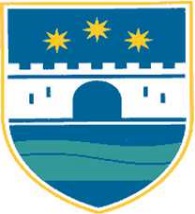 BOSNIA  AND  HERZEGOVINAFEDERATION OF BOSNIA AND  HERZEGOVINATHE UNA - SANA CANTONTHE DEPARTMENT FOR JOIN AFFAIRS OF THE UNA-SANA CANTON GOVERMENT